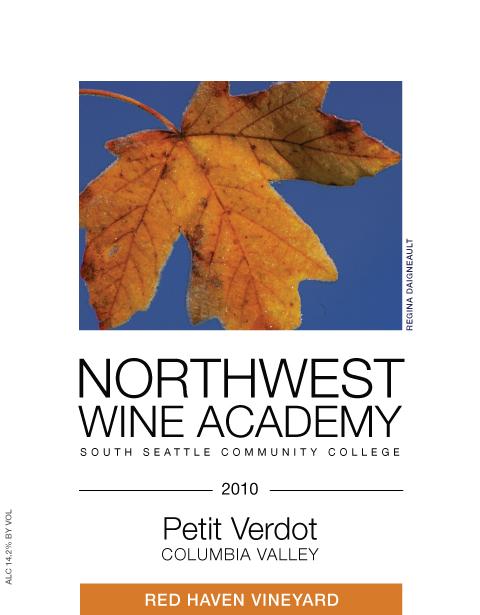 A delicious version of an Old World Classic: one of the grape varieties used in Bordeaux and surprisingly, proving to be very well suited to Washington climate.  Not the inky black hard juice that might have been expected, Washington's wine country seems to have won over the grape with its long, warm growing season and winemaking talent- altogether a new way of looking at Petit VerdotDark, shiny, crimson red and superbly perfumed with a slightly herbaceous bouquet – anise & fennel, perhaps even tobacco and smoke!  Lifted flavors of raspberry, cherry & spice are followed by succulent, rich berry fruit – mouthfilling and long lasting on the palate.Food PairingsA Petit Verdot, when in varietal or in a blend, is always a full-bodied wine, with higher tannins (especially in its youth), and is best paired with dishes that can stand up to that.    Fantastic with steak or other red meats, particularly cooked rare.  Bitter dishes, dishes with black pepper, duck, lamb, rich or salty foods are also fantastic for pairing with Petit Verdot.  Avoid pairing with fish, creamy cheese dishes, or especially spicy foods.Cases produced:  4014.2% alcoholRetail Price $25.00   Club Price $20.00